Soirée Choucroute animée par Cristal Noir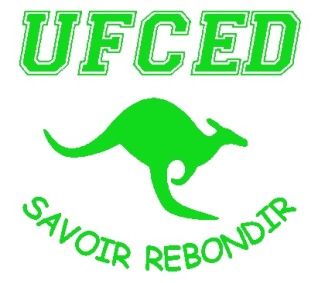 Le samedi 1er MARS 2014 à 20h00Salle de "La Riante Vallée" à RiailléOrganisée par l'U.F.C.E.D.(Union Football Club de l'Erdre et du Donneau)Plats au choix :CHOUCROUTE ou COQ AU VIN ou TARTIFLETTE à 16€Menu Enfant à 8 €La vente de tickets est effectuée par les joueurs seniors ainsi que tous les membres du bureauToutefois vous avez la possibilité de réserver en complétant le coupon ci-dessous(dans la limite des places disponibles)Renseignements et Réservations :Jérôme NIEL - Tél : 06.64.82.39.53 / David HARDY - Tél : 06.61.14.82.84Pensez à inviter : vos parents, frères et sœurs, copains, voisins, collègues,….---------------------------------------------------------------------------------------------------------------------COUPON DE RÉSERVATION(à compléter et à remettre au(x) dirigeant(s) avec votre règlement dès que possible)Nom de l’enfant :  _________________	Prénom :  ________________________Catégorie (U7, U9, ...):  ____________	N° de téléphone :  _________________CHOUCROUTE  à  16 €	X	……	nombre de personne(s)  =	…….. €COQ AU VIN  à  16 €	X	……	nombre de personne(s)  =	…….. €TARTIFLETTE  à  16 €	X	……	nombre de personne(s)  =	…….. €MENU ENFANT  à  8 €	X	……	nombre d’enfant(s)	   =	…….. €Total   …......  €Paiement à l’ordre de l’UFCEDA réception de ce coupon et de votre règlement, les tickets vous seront remis.